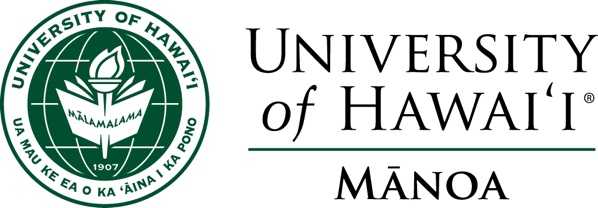 Inoa							Helu Haumāna					Lā		Helu Kelepona						Leka Uila						@hawaii.edu	Nā Koina Mua:  [16 ‘Ai]Nā Koina O Hawaiʻinuiākea:  [15 ‘Ai]Nā Koina O Kawaihuelani:  [ 24 ‘Ai]Nā Koho ‘Ōlelo Hawai‘i:  [6-9 ‘Ai]Inoa							Helu Haumāna					Lā		Helu Kelepona						Leka Uila						@hawaii.edu	Nā Koho Pili I Ka ‘Ōlelo Hawai‘i:  (3 ‘Ai Ka ‘Oi Loa) Designates HAW Repeatable Courses: If HAW majors choose to take any repeatable HAW class for a second time (321, 345, 383, 433, 470, 485, 486, 499), the highest grade and credits will be counted towards the HAW major while the lower grade and credits will only count towards their UH electives, NOT the HAW major.ʻAiNā PapaHōʻike ʻAno O Ka PapaKe Kau HoʻopauHeluna (“C”)4HAW 101Elementary Hawaiian I4HAW 102Elementary Hawaiian II4HAW 201Intermediate Hawaiian I4HAW 202Intermediate Hawaiian IIʻAiNā PapaHōʻike ʻAno O Ka PapaKe Kau HoʻopauHeluna (“B-”)3HWST 107Hawaiʻi Center of the Pacific (H & DH)3HWST 270Hawaiian Mythologies (H, DL, NI)3HAW 100Language In Hawaiʻi:  Global Issues (FGB)3HAW 301Third Level Hawaiian Language I3HAW 302Third Level Hawaiian Language IIʻAiNā PapaHōʻike ʻAno O Ka PapaKe Kau HoʻopauHeluna (“B-”)3HAW 321Conversation3HAW 331Composition3HAW 332Transcription3HAW 433I Paʻa Ke Kahua3HAW 383, 384, 427, 483, 484Nā Mele Series (Select One Course)3HAW 401Fourth Level Hawaiian Language I3HAW 402Fourth Level Hawaiian Language II3HAW 452Structure (Kālai ʻŌlelo)ʻAiNā PapaHōʻike ʻAno O Ka PapaKe Kau HoʻopauHeluna (“B-”)3HAW 345Ulu Ka Hoi3HAW 373Mo‘omeheu3HAW 383Hana ʻOe a Kani Pono3HAW 384Ka Haku Mele3HAW 425Mo‘olelo Hawai‘i3HAW 426Ka‘ao Hawaiʻi3HAW 427I Le‘a ka Hula i ka Ho‘opa‘a3HAW 428Ka Mana‘o Politika Hawai‘i3HAW 429Ka Hō‘ike Honua3HAW 430Ma Ka Hana Ka ‘Ike3HAW 435 (B, C)Problems in Translation3HAW 434E Pū Paʻakai Kākou3HAW 445Nā Politika Ma Ka Nūhou Hawai‘i3HAW 453ʻŌlelo Niʻihau3HAW 454History of Hawaiian Language2HAW 462 (B, C. D)Ha‘uki3HAW 463Language of the Classroom3HAW 466Kuleana Kula Kaiapuni3HAW 470Ho‘omōhala Ha‘awina3HAW 483Papa Mele Wahi Pana3HAW 484Hawaiian Poetry3HAW 485Haku Hanakeaka3HAW 486Kahua Hanakeaka3HAW 488‘Ōlelo No‘eau3HAW 490Ka Makau‘ōlelo A‘o Kula Kaiapuni3HAW 499Independent/Directed Studies ʻAi Nā PapaHōʻike ʻAno O Ka PapaKe Kau HoʻopauHeluna (“B-”)3HAW 284Papa Mele I2MUS 312Hula/Chant Ensemble2MUS 412Hula/Chant Ensemble II2MUS 413Hula/Chant Ensemble III3TAH 104Elementary Tahitian4SAM 102Elementary Samoan4MAO 102Beginning Maori3LING 445Polynesian Language Family 3SLS 430Pidgin/Creole English